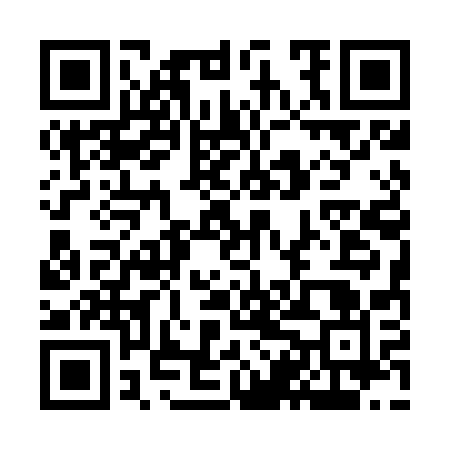 Ramadan times for Przybyslaw, PolandMon 11 Mar 2024 - Wed 10 Apr 2024High Latitude Method: Angle Based RulePrayer Calculation Method: Muslim World LeagueAsar Calculation Method: HanafiPrayer times provided by https://www.salahtimes.comDateDayFajrSuhurSunriseDhuhrAsrIftarMaghribIsha11Mon4:264:266:2112:083:585:565:567:4512Tue4:234:236:1912:084:005:585:587:4713Wed4:204:206:1712:084:016:006:007:4914Thu4:184:186:1412:074:036:016:017:5115Fri4:154:156:1212:074:056:036:037:5316Sat4:134:136:0912:074:066:056:057:5517Sun4:104:106:0712:064:076:076:077:5718Mon4:074:076:0512:064:096:096:097:5919Tue4:054:056:0212:064:106:106:108:0120Wed4:024:026:0012:064:126:126:128:0321Thu3:593:595:5712:054:136:146:148:0522Fri3:563:565:5512:054:156:166:168:0723Sat3:533:535:5312:054:166:186:188:1024Sun3:513:515:5012:044:176:196:198:1225Mon3:483:485:4812:044:196:216:218:1426Tue3:453:455:4512:044:206:236:238:1627Wed3:423:425:4312:034:226:256:258:1828Thu3:393:395:4112:034:236:276:278:2129Fri3:363:365:3812:034:246:286:288:2330Sat3:333:335:3612:034:266:306:308:2531Sun4:304:306:341:025:277:327:329:281Mon4:274:276:311:025:287:347:349:302Tue4:244:246:291:025:307:367:369:323Wed4:214:216:261:015:317:377:379:354Thu4:184:186:241:015:327:397:399:375Fri4:154:156:221:015:347:417:419:406Sat4:124:126:191:005:357:437:439:427Sun4:094:096:171:005:367:447:449:458Mon4:054:056:151:005:377:467:469:479Tue4:024:026:121:005:397:487:489:5010Wed3:593:596:1012:595:407:507:509:52